В рамках методичного об’єднання вчителів початкових класів 21 березня 2019 року вчителем початкових класів – Андрусяк Марією Юріївною було проведено відкритий урок з української мови в 2-А класі на тему: «Головні слова в реченні.         Складання речень»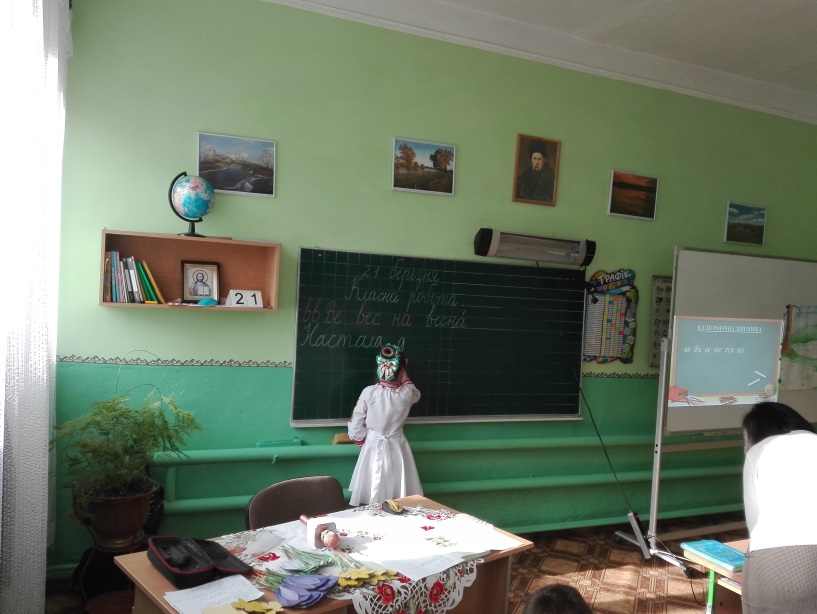 Щоб букви правильно писати, хвилинку каліграфії треба починатиНа початку уроку було проведено інтерактивну гру  –  «Мікрофон»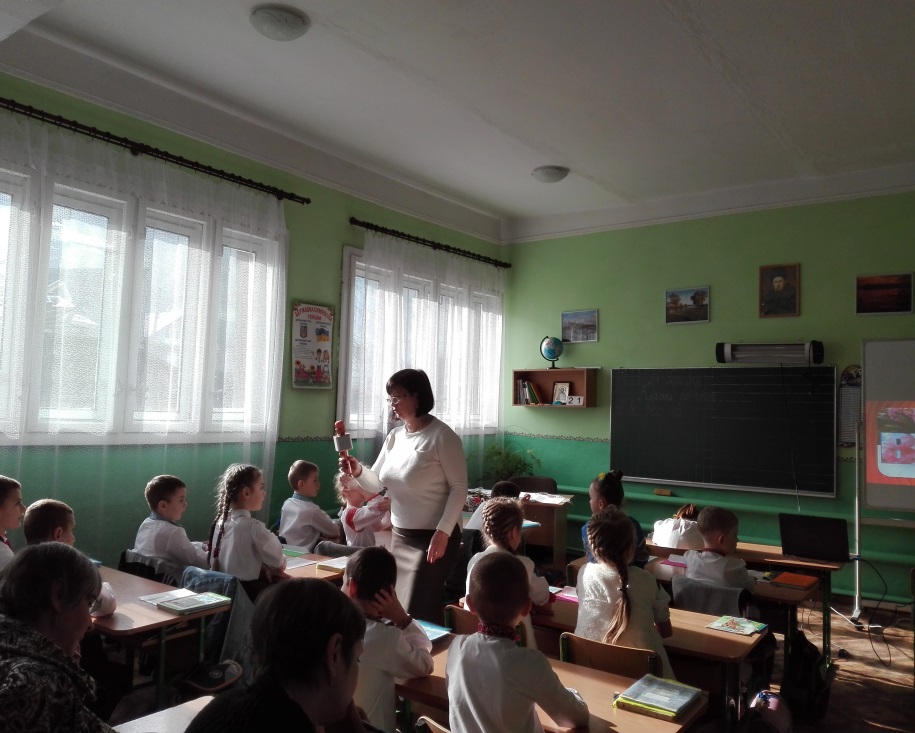 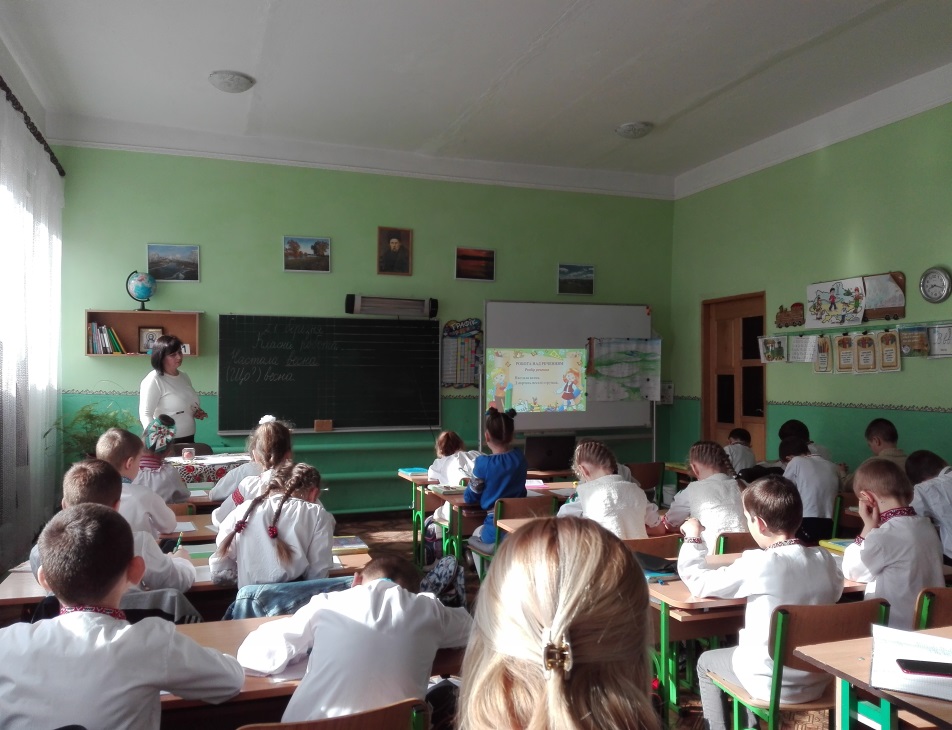 Під час мотивації навчальної діяльності з учнями проводилася робота над реченням.Кілька слів, одне чи два –І думка утворилася одна.Це не просто вже слова –З них речення утворилося.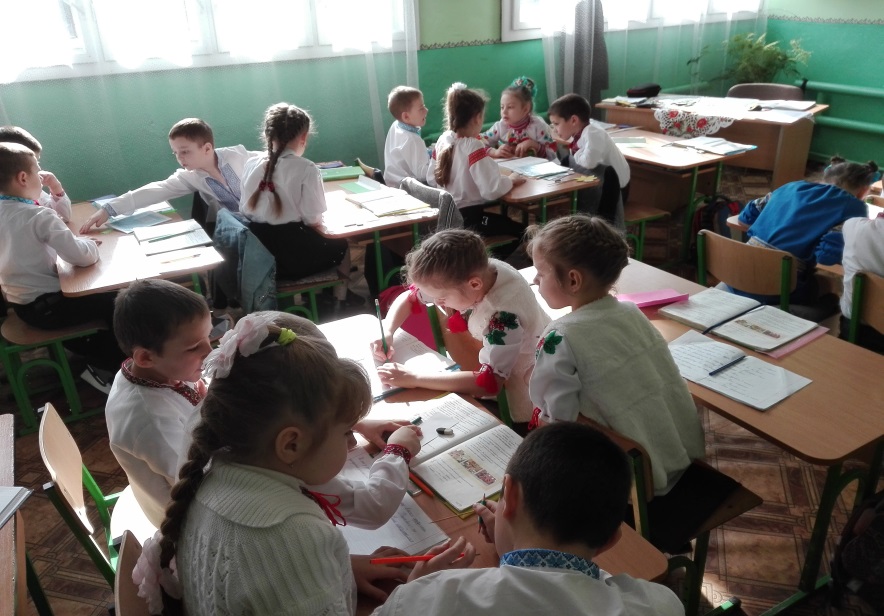 При вивченні нового матеріалу учні працювали в групах та грали в інтерактивну гру «Вузлики». 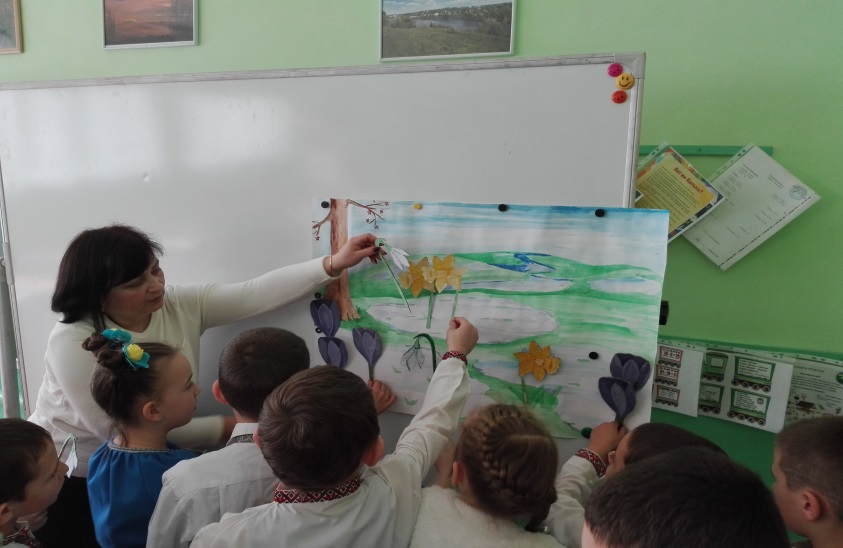 Під час підсумку уроку результати досягнень учнів на уроці були представлені на «Лісовій галявині»